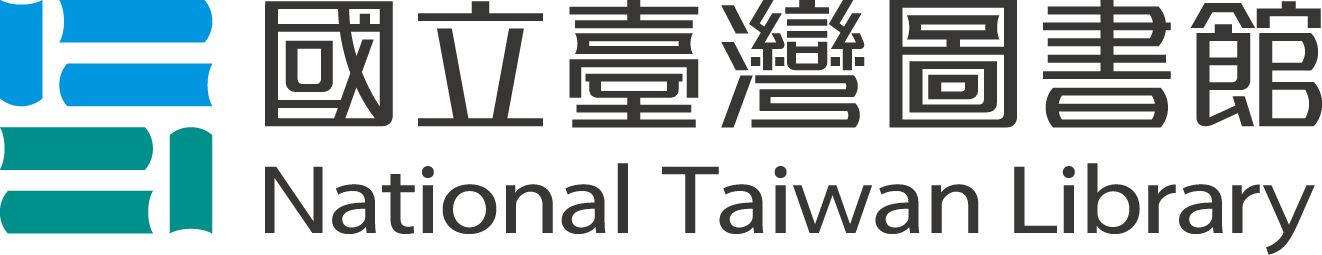 2021《小小文青》魔法森林夏令營「中山樓夏令營活動簡章」【主辦單位】 國立臺灣圖書館陽明山中山樓管理所【活動特色】	一年一度的陽明山中山樓「小小文青」暑期夏令營開始招生囉!為使小朋友在暑假期間，可以走向戶外，呼吸新鮮空氣，本館以日治時期「草山林間學校」為藍本，規劃設計每梯次二天不過夜的森林小學課程活動，課程內容包含第一天：由專業講師帶領小朋友，在中山樓周邊認識陽明山上的可愛昆蟲；在森林中自然輕鬆學習美妙旋律的簡易英法兒歌；踏察中山樓周邊硫磺地質與自然生態觀察；第二天：透過AR/VR科技設備，認識您所不知道的中山樓；由專業魔術師指導如何施作簡易魔法，讓小朋友也能成為小小魔法師，使生活處處充滿驚奇；最後再由專業老師指導小朋友，親手製作具中山樓特色的木製滾珠檯，將二天滿滿回憶帶回家。中山樓精彩的人文歷史及豐富的自然生態，使中山樓成為小朋友暑假期間，自我成長學習的最佳天然教室。親愛的家長們，暑假為您的小寶貝安排一趟兼具人文、生態及科學之旅，讓小朋友們在自然的環境下，學習新知及培養學習感知能力。心動不如馬上行動，歡迎喜愛陽明山中山樓的家長們為您的小寶貝立即報名吧!!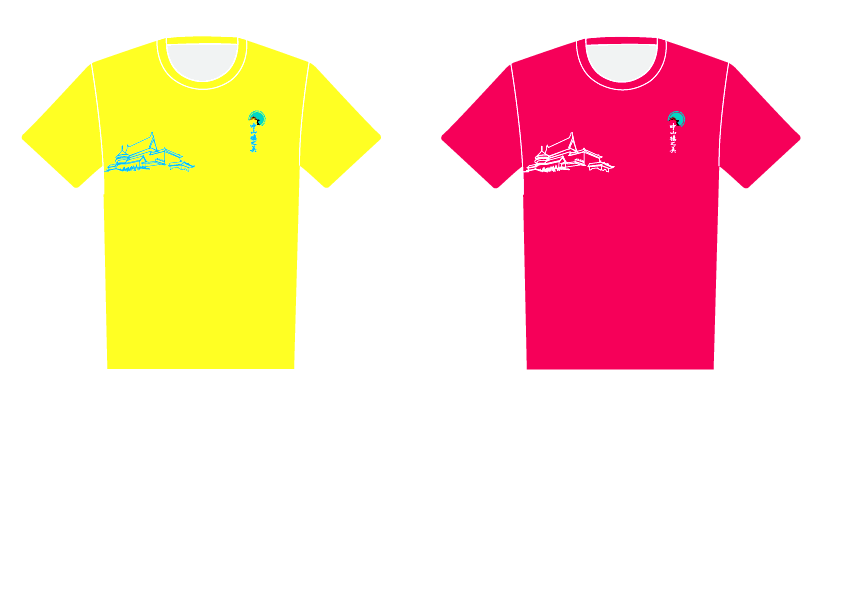 【活動日期及時間】第一梯次：110年7月29日至30日(不過夜，星期四~星期五)上午9時30分至下午4時30分(不含交通接駁時間)。第二梯次：110年8月12日至13日(不過夜，星期四~星期五)上午9時30分至下午4時30分(不含交通接駁時間)。【活動地點】陽明山中山樓及周邊【報名資格與人數】國小中高年級學童，共計35人。低年級欲報名參加者，需有中高年級兄姊陪同報名參加。【活動行程及內容】【報名費用】   每名新臺幣2,100 元整(費用包括:車資、保險費、午餐、點心、兒童T-shirt、講師費、材料費等)。【團體報名優惠及活動相關辦法】一、2人以上報名、舊生，每位優惠折扣100元，每人收費2,000元。二、中低收入戶(報名時檢具證明)，每梯次名額5名，每位優惠半價，每人收費1,050元。三、團體報名需於同一時間進行報名，不限同一梯次，由同一帳號匯款。四、以上優惠辦法限擇一使用。【報名期限】即日起至額滿或7月10日為止，符合報名資格者，家長可線上報名https://reurl.cc/0Debdl或 Email (chungsun@mail.ntl.edu.tw) 或傳真(02-2861-0123) 報名，本館收到報名表後將以郵件確認報名成功並通知繳費。【報名QRcode】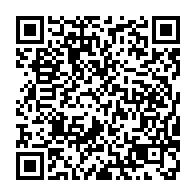 【繳費方式】   報名成功完成後，本館將以email通知繳款，收到通知後請至下列指定銀行專戶進行繳款(手續費自付)，請註明參加梯次及小朋友姓名:戶名:國立臺灣圖書館401專戶銀行:第一商業銀行古亭分行銀行轉帳代碼：007帳號:17130058991匯款成功後並回傳(e-mail或傳真)匯款收據(收據上請註明活動名稱/參加小朋友姓名/家長聯絡電話)，始完成報名手續。收據於小朋友報到時發給帶回。若未於時間內完成付款者，名額將由候補名額遞補。【報名專線】傳真：(02)2861-0123        E-mail：chungsun@mail.ntl.edu.tw聯絡人： (02)2861-6391 ，分機117或105【報到及解散方式】◆ 報到：請於活動當天早上08:00~08:20於捷運劍潭站2號出口處向工作人員報到，08:30準時發車，逾時不候。若有突發狀況，請通知活動聯絡人(連絡電話:02-2861-6391，分機105)。如家長自行接送，請事先告知並於報名表上註明。◆ 返程：活動當天下午16:30於陽明山中山樓大門口發車送至劍潭捷運2號出口站並解散。如家長自行接送，請事先告知並於報名表上註明。【退費及轉讓事宜】1. 繳費後如因故無法參與者，請於活動開始前14個日曆天以前提出申請退費(傳真或Email)，退還全額費用(須扣除匯款費用)，7個日曆天前退還1/2費用(須扣除匯款費用)，7個日曆天內通知取消者，恕不退費。部分團體成員申請退費，以致其他成員無法達到優惠資格時，報名費需追加原價差額。正本申請書請於活動結束後20天內掛號寄出，逾期視同放棄權利，恕不退費。有關轉讓事宜，請於活動開始前10日以前提出書面正本申請，因攸關保險安排，請務必同時提供受轉讓學員的報名資料。另受讓人不得申請退費或再轉讓。2.繳費後如若遇人數不足、天災或不可抗力之特殊狀況，本館得視情況取消活動，同時公告於國立臺灣圖書館官網及陽明山中山樓官網，並通知報名者辦理退費事宜，所繳費用將扣除必要費用後退還。【注意事項】疫情期間，參加活動請配合中央疫情指揮中心指示：(1)活動全程應配戴口罩，(2)保持安全距離，(3)體温超過37.5攝氏度者，請勿上接駁車及入樓內，(4)有居家檢疫/居家隔離規定者，請勿參加活動，以免觸法。因有戶外健走，請自備帽子、防曬用品、水壺、健保卡、輕便雨衣、個人藥品及手提袋等。3.為配合中山樓基本參觀禮儀，小朋友請勿穿著拖鞋。4.午餐為葷食便餐，若吃素者請於報名表註明。5.報到及解散地點皆為捷運劍潭站2號出口，請家長務必親自接送，以確保小朋友之安全。6.活動期間拍攝之相關照片，同意由本館無償使用。活動結束後，將上傳至本館及本所網站或FB做為活動推廣使用。7.本活動未盡事宜，本館得保留修改的權利。2021小小文青，魔法森林夏令營《中山樓夏令營活動報名表》※家長寄送報名表後，請務必再來電確認，並於規定期限內完成繳款動作，才算完成報名作業。      報名序號_____(承辦單位填寫)□個人報名 □舊生 □團體報名*___人(成員_____________________________)   時間第1天第2天備註0800-0820劍潭捷運站2號出口集合劍潭捷運站2號出口集合0830-0930出發囉!前往中山樓出發囉!前往中山樓0830準時出發0930-1000相見歡~認識你我他(她)搭乘火山上的時光機-AR/VR 體驗-仙人走獸大富翁 Enson老師活動說明及團康1000-1200林間昆蟲大解密 李雪老師搭乘火山上的時光機-AR/VR 體驗-仙人走獸大富翁 Enson老師1200-1300吃午餐, 呷飽飽!吃午餐, 呷飽飽!1310-1410在森林中學習英/法語兒歌~ Jan/Emily老師魔法變變變 宗憲老師1420-1620跟著硫磺去旅行 昌昌老師及帶隊講師木製滾珠檯DIY 耀坤老師1620-1630跟著硫磺去旅行 昌昌老師及帶隊講師　結業式1630~1715離情依依，返回劍潭捷運站離情依依，返回劍潭捷運站16:30準時發車，到達時間以實際交通狀況為主姓名性別性別□ 男  □ 女出生年月日年齡年齡身分證字號(請確實填寫以利安排活動當日保險)(請確實填寫以利安排活動當日保險)Tshirt尺寸Tshirt尺寸 □6 □8 □10 □12  □S □M □L就讀學校年級年級年級家長姓名聯絡電話聯絡電話(手機)(市話)E-mail繳款金額繳款金額__人*$_____=______聯絡地址活動訊息來源□臺圖官網  □中山樓官網  □中山樓FB  □活動DM或海報    □親友告知  □其他_______□臺圖官網  □中山樓官網  □中山樓FB  □活動DM或海報    □親友告知  □其他_______□臺圖官網  □中山樓官網  □中山樓FB  □活動DM或海報    □親友告知  □其他_______□臺圖官網  □中山樓官網  □中山樓FB  □活動DM或海報    □親友告知  □其他_______□臺圖官網  □中山樓官網  □中山樓FB  □活動DM或海報    □親友告知  □其他_______餐點選擇□ 葷  □ 素應注意事項應注意事項交通(請勾選)【報到】 □1.捷運劍潭2號出口         □2.家長親自送達中山樓(09:20前送達,車號______)【返程】 □1.捷運劍潭2號出口         □2.家長親自中山樓接回(16:30前抵達,車號______)                                【報到】 □1.捷運劍潭2號出口         □2.家長親自送達中山樓(09:20前送達,車號______)【返程】 □1.捷運劍潭2號出口         □2.家長親自中山樓接回(16:30前抵達,車號______)                                【報到】 □1.捷運劍潭2號出口         □2.家長親自送達中山樓(09:20前送達,車號______)【返程】 □1.捷運劍潭2號出口         □2.家長親自中山樓接回(16:30前抵達,車號______)                                【報到】 □1.捷運劍潭2號出口         □2.家長親自送達中山樓(09:20前送達,車號______)【返程】 □1.捷運劍潭2號出口         □2.家長親自中山樓接回(16:30前抵達,車號______)                                【報到】 □1.捷運劍潭2號出口         □2.家長親自送達中山樓(09:20前送達,車號______)【返程】 □1.捷運劍潭2號出口         □2.家長親自中山樓接回(16:30前抵達,車號______)                                參 加梯 次順 位□ 第1梯：7/29~30(四~五)    □ 第2梯：8/12~13(四~五)     *請依參加意願排序順位。《範例》:第1梯：7/29~30(四~五)      第2梯：8/12~13(四~五)   □ 第1梯：7/29~30(四~五)    □ 第2梯：8/12~13(四~五)     *請依參加意願排序順位。《範例》:第1梯：7/29~30(四~五)      第2梯：8/12~13(四~五)   □ 第1梯：7/29~30(四~五)    □ 第2梯：8/12~13(四~五)     *請依參加意願排序順位。《範例》:第1梯：7/29~30(四~五)      第2梯：8/12~13(四~五)   □ 第1梯：7/29~30(四~五)    □ 第2梯：8/12~13(四~五)     *請依參加意願排序順位。《範例》:第1梯：7/29~30(四~五)      第2梯：8/12~13(四~五)   □ 第1梯：7/29~30(四~五)    □ 第2梯：8/12~13(四~五)     *請依參加意願排序順位。《範例》:第1梯：7/29~30(四~五)      第2梯：8/12~13(四~五)   